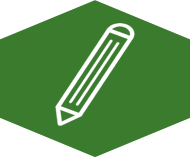 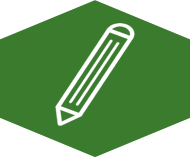 Watch the video. Jot down your thoughts about the use of progress monitoring.We use CBM measures in our school for progress monitoring. We give them in the fall, winter, and spring. I’m really pleased with the growth of one of my students with reading difficulties. He made great growth between fall and winter, so I know he is responding to our intervention plan._______________________________________________________________________________________________________________________________________________________________________________________________________________________________________________________________________________________________________________________________________________________________________________________________________________________________________________________________________________________________________________________________________________________________________________________________________________________________________________________________________________________________________________________________________________________________________________________________________________________________________________________________________________________________________________________________________________________________________________________________________________________________________________________________________________________________________________________________________